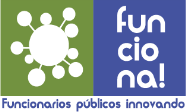 Carta de Asociación de FuncionariosFecha: ___________________Sra. Solange Garreaud de Mainvilliers GerlachDirectora Nacional del Servicio CivilEl/La Presidente/a (o Director/a) de la Asociación de Funcionarios __(nombre de la Asociación)__ que suscribe, mediante el presente viene a manifestar el conocimiento y apoyo para la participación de la iniciativa a continuación señalada, en el concurso Funciona! 202a, a fin de dar cumplimiento con lo solicitado en las Bases de Convocatoria.Nombre de la Iniciativa:   ______________________________________________________________________FirmaNombre Presidente/a (o Director/a) de la Asociación de Funcionarios __(nombre de la Asociación)__